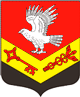 Муниципальное образование«ЗАНЕВСКОЕ   ГОРОДСКОЕ   ПОСЕЛЕНИЕ»Всеволожского муниципального района Ленинградской областиАДМИНИСТРАЦИЯПОСТАНОВЛЕНИЕ10.04.2020	№ 189д. ЗаневкаО признании утратившим силу постановленияадминистрации МО «Заневское городское поселение»В соответствии с Федеральными законами от 06.10.2003 № 131-ФЗ
 «Об общих принципах организации местного самоуправления в Российской Федерации», от 27.07.2010 № 210-ФЗ «Об организации предоставления государственных и муниципальных услуг», администрация муниципального образования «Заневское городское поселение» Всеволожского муниципального района Ленинградской областиПОСТАНОВЛЯЕТ:	1. Признать утратившим силу постановление администрации муниципального образования «Заневское городское поселение» Всеволожского муниципального района Ленинградской области от 03.07.2017 № 417 «Об утверждении административного регламента по предоставлению муниципальной услуги «Предоставление информации о времени и месте театральных представлений, филармонических и эстрадных концертов и гастрольных мероприятий театров и филармоний, киносеансов, анонсы данных мероприятий».	2. Настоящее постановление вступает в силу после его официального опубликования в газете «Заневский вестник».3.  Настоящее постановление разместить на официальном сайте муниципального образования http://www.zanevkaorg.ru.	4. Контроль за исполнением настоящего постановления  возложить на заместителя главы администрации Гречица В.В.Глава администрации 								А.В. Гердий